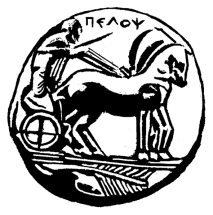 ΑΝΑΚΟΙΝΩΣΗ ΓΙΑ ΤΟ ΜΑΘΗΜΑ ΚΛΑΣΙΚΗ ΑΡΧΑΙΟΛΟΓΙΑ: ΠΛΑΣΤΙΚΗ,  Ε΄& Ζ΄ ΕΞΑΜΗΝΟΥ ΕΠΙΛΟΓΗΣΑΛΛΑΓΗ ΗΜΕΡΑΣ ΜΑΘΗΜΑΤΟΣΚΑΘΕ ΤΡΙΤΗ 15.00-18.00Το μάθημα 12ΕΑ-9_16: Κλασική Αρχαιολογία: Πλαστική,  Ε΄ και Ζ΄ Εξαμήνου - Επιλογής Θ. Κατεύθυνσης Αρχαιολογίας & Διαχ/σης Πολιτισμικών Αγαθών άλλαξε θέση στο Πρόγραμμα Διδασκαλίας χειμερινού εξαμήνου και μεταφέρεται (από Δευτέρα) ΚΑΘΕ ΤΡΙΤΗ, 15.00-18.00.Παρακαλείσθε να εγγραφείτε άμεσα στο e-class για να μπορέσετε να λάβετε τον σύνδεσμο του μαθήματος της ερχόμενης ΤΡΙΤΗΣ.Ο σύνδεσμος του μαθήματος θα σταλεί τις επόμενες ημέρες.Η διδάσκουσαΧ. Θλιβέρη(9.10.2020)